The                                             Plant physiology 0104351                                                                                              Faculty of Science                                                          First semester, 2008Dept. of Biological Sciences                                          First ExamInstructor:  Dr. Emad Bsoul  FORM AName: ………………………………….             Number…………………_____________________________________________________________Please, choose the most correct answer for the 30 questions and fill it near its number in the following table.Please, answer by choosing the most correct answer of the following questions, and then fill it at the answer sheet. (1/2 point each)5) Which structure is the site of the synthesis of proteins that may be exported from the cell? A) rough ER B) lysosomes C) plasmodesmata D) Golgi vesicles E) tight junctions 8) Which of the following takes place as an ice cube cools a drink? A) Molecular collisions in the drink increase. B) Kinetic energy in the drink decreases. C) A calorie of heat energy is transferred from the ice to the water of the drink. D) The specific heat of the water in the drink decreases. E) Evaporation of the water in the drink increases. 9) When a potassium ion (K+) moves from the soil into the vacuole of a cell on the surface of a root, it must pass through several cellular structures. Which of the following correctly describes the order in which these structures will be encountered by the ion? A) plasma membrane → primary cell wall → cytoplasm → tonoplast B) secondary cell wall → plasma membrane → primary cell wall → cytoplasm → tonoplast C) primary cell wall → plasma membrane → cytoplasm → tonoplast D) primary cell wall → plasma membrane → tonoplast → cytoplasm → vacuole E) tonoplast → primary cell wall → plasma membrane → cytoplasm 1)  The value for Ψ in root tissue was found to be -0.10 MPa.  If you take the root tissue and place it in a 0.1 M solution of sucrose (Ψ = -0.23), net water flow would A) Be from the tissue into the sucrose solution. B) Be from the sucrose solution into the tissue. C) Be in both directions and the concentrations would remain equal. D) Occur only as ATP was hydrolyzed in the tissue. E) Be impossible to determine from the values given here. 2) What gives rise to the cohesiveness of water molecules? A) hydrophobic interactions B) nonpolar covalent bonds C) ionic bonds D) hydrogen bonds E) both A and C 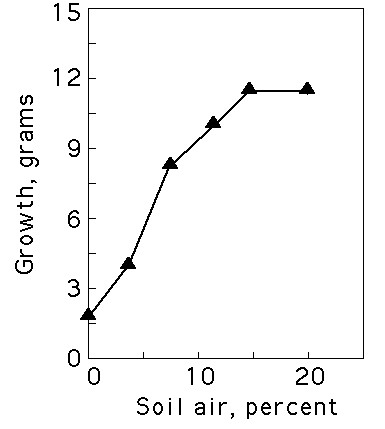 Figure 1 3) The best conclusion from the data in (Figure 1) is that the plant A) grows best without air in the soil. B) grows fastest in 5 to 10% air. C) grows best at soil air levels above 15%. D) does not respond differently to different levels of air in the soil. E) would grow to 24 grams in 40% soil air. 4) The data in (Figure 1) indicate that that the plant A) grows best at the lower levels of air in the soil. B) grows about the same in 15% and 20% soil air percent. C) grows best in soil air levels above 15%. D) B and C only E) A, B and C 10) The anatomy of typical dicotyledonous plant leaf, from upper surface to lower surface isA) lower epidermis, palisade, spongy and upper epidermisB) upper epidermis, palisade, spongy and lower epidermisC) upper epidermis, spongy, palisade and lower epidermisD) lower epidermis, spongy, palisade and upper epidermis11)  What do cohesion, surface tension, and adhesion have in common with reference to water? A) All increase when temperature increases. B) All are produced by ionic bonding. C) All are properties related to hydrogen bonding. D) All have to do with nonpolar covalent bonds. E) C and D only 12)  Which of the following has an effect on water potential (Ψ) in plants? A) Air pressure B) water-attracting surrounding substances C) Dissolved solutes D) A and C only E) A, B, and C 13)  If ΨP = 0.2 MPa and ΨS = -0.45 MPa, the resulting Ψ is A) +0.65 MPa. B) -0.65 MPa. C) -0.25 MPa. D) +0.25 MPa. E) Impossible to calculate with this information. 6) Grana, thylakoids, and stroma are all components found in A) vacuoles. B) chloroplasts. C) mitochondria. D) lysosomes. E) nuclei. 7) Which of the following relationships between cell structures and their respective functions is correct? A) cell wall: support, protection B) chloroplasts: chief sites of cellular respiration C) chromosomes: cytoskeleton of the nucleus D) ribosomes: secretion E) lysosomes: formation of ATP A) 90% or moreB) 25% or lessC) 75%D) 65%E) 50%A) Water potentialB) Osmotic potentialC) Pressure potentialD) Turgor pressureE) None of these answers are correct25) For this pair of items, choose the option that best describes their relationship.(A) The average size of particles that constitute silt(B) The average size of particles that constitute clay A) Item (A) is greater than item (B). B) Item (A) is less than item (B). C) Item (A) is exactly or very approximately equal to item (B). D) Item (A) may stand in more than one of the above relations to item (B). A) Plasma membraneB) Vacuolar membranesC) Golgi bodiesD) GranaE) Smooth endoplasmic reticulumA) Water-soluble pigmentsB) C) SaltsD) SugarsE) All of these answers are correctA) Are specialized epidermal cellsB) Are covered with a waxy cuticleC) Increase the surface area for absorption of waterD) Live only one dayE) Both [are specialized epidermal cells and increase the surface area for absorption of water] are correct20) Which of the following do guard cells and palisade mesophyll cells have in common? A) Cuticle waxB) Thick wallsC) ChloroplastsD) Vascular bundlesE) Fibers16)  A plant cell with a solute potential of -0.75 MPa maintains a constant volume when bathed in a solution that has a solute potential of -0.30 MPa and is in an open container. What do we know about the cell? A) The cell has a pressure potential of +0.75 MPa. B) The cell has a water potential of -0.75 MPa. C) The cell has a pressure potential of +0.45 MPa. D) The cell has a pressure potential of +0.40 MPa. E) The cell has a water potential of 0 MPa. 14)  The water lost during transpiration is an unfortunate side effect of the plant's exchange of gases. However, the plant derives some benefit from this water loss in the form of A) Evaporative cooling. B) Mineral transport. C) Increased turgor. D) A and B only E) A, B, and C 15)  Water potential is generally most negative in which of the following parts of a plant? A) Mesophyll cells of the leaf B) Xylem vessels in leaves C) Xylem vessels in roots D) Cells of the root cortex E) Root hairs 21) Which of the following statements is false about bulk flow? A) It is driven primarily by pressure potential. B) It is more effective than diffusion over distances greater than 100 μm. C) It depends on a difference in pressure potential at the source and sink. D) It depends on the force of gravity on a column of water. E) It may be the result of either positive or negative pressure potential. A) Pressure diffusion.B) Turgor pressure.C) Osmotic pressure.D) Pressure potential.E) Water potential.26) Use van’t Hoff’s to Calculate the osmotic potential of a 1.0 molal (1 mol per kg) sugar solution at 25oC.Equation to calculateOsmotic potential: ψs= -CiRTWhere:C= Concentration of solution as molality(molesof solute per kg of water) i = Ionisation constant e.g. 1.0 for sugar, 1.8 for NaClR = Gas constant (0.00831 kg MPa mol-1K-1)T = Temperature (K)A) ψs= -0.476 MPaB) ψs= -2.476 MPaC) ψs= -0.400 MPaD) ψs= -0.2078 MPaT or FGood LuckThe                                             Plant physiology 0104351                                                                                              Faculty of Science                                                          First semester, 2008Dept. of Biological Sciences                                          First ExamInstructor:  Dr. Emad Bsoul  FORM AName: ………………………………….             Number…………………_____________________________________________________________Please, choose the most correct answer for the 30 questions and fill it near its number in the following table.11621731841952062172282392410251126122713281429153023) Approximately how much water typically leaves the plant by transpiration? 24) The pressure required to prevent osmosis from taking place is referred to as: 17) The stacks of double membrane structures found in chloroplasts are 18) Which of the following may be found in plant cell vacuoles? 19) Root hairs 22) Pressure sufficient to prevent the rise of fluid in an osmometer tube, when applied to the top of the tube, is called 27) Grasses generally produce a fibrous root system. 28)Stomata open when the water content of the guard cells increases. 29  The amount and direction of movement of water in plants can always be predicted by measuring water potential (Ψ) 30  A leaf-like structure at the base of a leaf called stipule1A16B2B17D3C18E4A19E5D20C6B21C7D22D8B23A9C24D10E25C11C26B12B27T13B28T14A29T15D30T